A-9.	Community Response and Preparedness Checklist for Potential Second Wave of PandemicAction StepCompletedUnderwayNot StartedNot ApplicablePre-existing shelters have been amended to accommodate guests with appropriate physical distancingTemporary shelter sites have been identified (e.g., for isolation or overflow as needed)Contracts are in place for temporary shelter sitesPersonal protective equipment is available for staff who work in the sectorPersonal protective equipment is available for people experiencing homelessness/program clientsCommunication materials on the second wave and response have been prepared for people experiencing homeless/program participantsCommunication materials on the second wave and response have been prepared for service providersCommunication materials on the second wave and response have been prepared for community partnersContracts with service providers to deliver additional or different services during a second wave are preparedTesting locations for people experiencing homelessness are knownSafe transportation options can be reactivatedFood security can be reactivatedEncampments can be supported during a second wave through access to hygiene facilities (e.g., toilet, shower, handwashing station)Harm reduction supplies, supports and services can be reactivatedHousing support services can be altered (if necessary) to continue to support formerly homeless persons in housingNew housing supply/subsidies have been created/accessed/are in process to move people out of homelessnessPrioritization criteria for Coordinated Access can be amended (if needed)Have eviction response ready if moratoria on evictions are no longer in placeEnsure communication and IT infrastructure can be reactivatedSupports to families that are homeless including children and youth services can be reactivatedSupports to service animals and pets can be reactivatedUpdated encampment mapCultural supports can be reactivatedMedication supports can be reactivatedTranslation services can be accessed againFAQs are prepared/updatedExisting additional services have been monitored for use of funding, and effectiveness of service delivery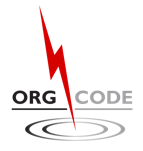 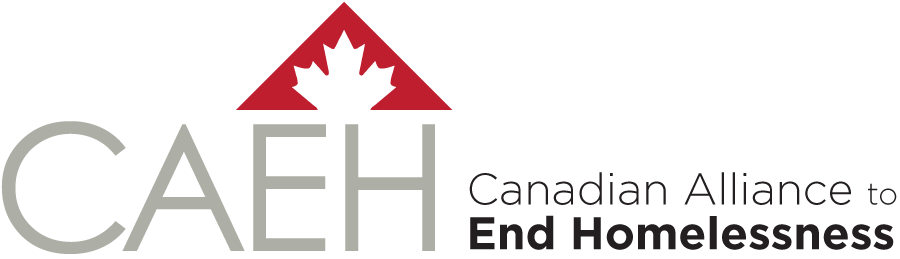 